[ а р а р                                                                           ПОСТАНОВЛЕНИЕ 05 октябрь 2018- й.                                    №61                  05 октября  2018 г.О присвоении адреса объектам адресации.Руководствуясь Федеральным законом от 06.10.2003 № 131-ФЗ "Об общих принципах организации местного самоуправления в Российской Федерации", Федеральным законом от 28.12.2013 № 443-ФЗ "О федеральной информационной адресной системе и о внесении изменений в Федеральный закон "Об общих принципах организации местного самоуправления в Российской Федерации", Правилами присвоения, изменения и аннулирования адресов, утвержденными Постановлением Правительства Российской Федерации от 19.11.2014 № 1221, ПОСТАНОВЛЯЮ:- Земельному участку с кадастровым номером 02:51:150201:82 присвоить адрес: 452227, Российская Федерация, Республика Башкортостан, Чекмагушевский муниципальный район, сельское поселение Юмашевский сельсовет, село Новосеменкино, улица Свободы, земельный участок 1;- Земельному участку с кадастровым номером 02:51:150201:107 присвоить адрес: 452227, Российская Федерация, Республика Башкортостан, Чекмагушевский муниципальный район, сельское поселение Юмашевский сельсовет, село Новосеменкино, улица Свободы, земельный участок 2;- Земельному участку с кадастровым номером 02:51:150201:81 присвоить адрес: 452227, Российская Федерация, Республика Башкортостан, Чекмагушевский муниципальный район, сельское поселение Юмашевский сельсовет, село Новосеменкино, улица Свободы, земельный участок 3;- Земельному участку с кадастровым номером 02:51:150201:106 присвоить адрес: 452227, Российская Федерация, Республика Башкортостан, Чекмагушевский муниципальный район, сельское поселение Юмашевский сельсовет, село Новосеменкино, улица Свободы, земельный участок 4;- Земельному участку с кадастровым номером 02:51:150201:80 присвоить адрес: 452227, Российская Федерация, Республика Башкортостан, Чекмагушевский муниципальный район, сельское поселение Юмашевский сельсовет, село Новосеменкино, улица Свободы, земельный участок 5;- Земельному участку с кадастровым номером 02:51:150201:105 присвоить адрес: 452227, Российская Федерация, Республика Башкортостан, Чекмагушевский муниципальный район, сельское поселение Юмашевский сельсовет, село Новосеменкино, улица Свободы, земельный участок 6;- Земельному участку с кадастровым номером 02:51:150201:79 присвоить адрес: 452227, Российская Федерация, Республика Башкортостан, Чекмагушевский муниципальный район, сельское поселение Юмашевский сельсовет, село Новосеменкино, улица Свободы, земельный участок 7;- Земельному участку с кадастровым номером 02:51:150201:104 присвоить адрес: 452227, Российская Федерация, Республика Башкортостан, Чекмагушевский муниципальный район, сельское поселение Юмашевский сельсовет, село Новосеменкино, улица Свободы, земельный участок 8;- Земельному участку с кадастровым номером 02:51:150201:78 присвоить адрес: 452227, Российская Федерация, Республика Башкортостан, Чекмагушевский муниципальный район, сельское поселение Юмашевский сельсовет, село Новосеменкино, улица Свободы, земельный участок 9;- Земельному участку с кадастровым номером 02:51:150201:103 присвоить адрес: 452227, Российская Федерация, Республика Башкортостан, Чекмагушевский муниципальный район, сельское поселение Юмашевский сельсовет, село Новосеменкино, улица Свободы, земельный участок 10;- Земельному участку с кадастровым номером 02:51:150201:77 присвоить адрес: 452227, Российская Федерация, Республика Башкортостан, Чекмагушевский муниципальный район, сельское поселение Юмашевский сельсовет, село Новосеменкино, улица Свободы, земельный участок 11;- Земельному участку с кадастровым номером 02:51:150201:102 присвоить адрес: 452227, Российская Федерация, Республика Башкортостан, Чекмагушевский муниципальный район, сельское поселение Юмашевский сельсовет, село Новосеменкино, улица Свободы, земельный участок 12;- Земельному участку с кадастровым номером 02:51:150201:76 присвоить адрес: 452227, Российская Федерация, Республика Башкортостан, Чекмагушевский муниципальный район, сельское поселение Юмашевский сельсовет, село Новосеменкино, улица Свободы, земельный участок 13;- Земельному участку с кадастровым номером 02:51:150201:101 присвоить адрес: 452227, Российская Федерация, Республика Башкортостан, Чекмагушевский муниципальный район, сельское поселение Юмашевский сельсовет, село Новосеменкино, улица Свободы, земельный участок 14;- Земельному участку с кадастровым номером 02:51:150201:75 присвоить адрес: 452227, Российская Федерация, Республика Башкортостан, Чекмагушевский муниципальный район, сельское поселение Юмашевский сельсовет, село Новосеменкино, улица Свободы, земельный участок 15;- Земельному участку с кадастровым номером 02:51:150201:99 присвоить адрес: 452227, Российская Федерация, Республика Башкортостан, Чекмагушевский муниципальный район, сельское поселение Юмашевский сельсовет, село Новосеменкино, улица Свободы, земельный участок 16;- Земельному участку с кадастровым номером 02:51:150201:74 присвоить адрес: 452227, Российская Федерация, Республика Башкортостан, Чекмагушевский муниципальный район, сельское поселение Юмашевский сельсовет, село Новосеменкино, улица Свободы, земельный участок 17;- Земельному участку с кадастровым номером 02:51:150201:98 присвоить адрес: 452227, Российская Федерация, Республика Башкортостан, Чекмагушевский муниципальный район, сельское поселение Юмашевский сельсовет, село Новосеменкино, улица Свободы, земельный участок 18;- Земельному участку с кадастровым номером 02:51:150201:73 присвоить адрес: 452227, Российская Федерация, Республика Башкортостан, Чекмагушевский муниципальный район, сельское поселение Юмашевский сельсовет, село Новосеменкино, улица Свободы, земельный участок 19;- Земельному участку с кадастровым номером 02:51:150201:97 присвоить адрес: 452227, Российская Федерация, Республика Башкортостан, Чекмагушевский муниципальный район, сельское поселение Юмашевский сельсовет, село Новосеменкино, улица Свободы, земельный участок 20;- Земельному участку с кадастровым номером 02:51:150201:72 присвоить адрес: 452227, Российская Федерация, Республика Башкортостан, Чекмагушевский муниципальный район, сельское поселение Юмашевский сельсовет, село Новосеменкино, улица Свободы, земельный участок 21;- Земельному участку с кадастровым номером 02:51:150201:96 присвоить адрес: 452227, Российская Федерация, Республика Башкортостан, Чекмагушевский муниципальный район, сельское поселение Юмашевский сельсовет, село Новосеменкино, улица Свободы, земельный участок 22;- Земельному участку с кадастровым номером 02:51:150201:71 присвоить адрес: 452227, Российская Федерация, Республика Башкортостан, Чекмагушевский муниципальный район, сельское поселение Юмашевский сельсовет, село Новосеменкино, улица Свободы, земельный участок 23;- Земельному участку с кадастровым номером 02:51:150201:95 присвоить адрес: 452227, Российская Федерация, Республика Башкортостан, Чекмагушевский муниципальный район, сельское поселение Юмашевский сельсовет, село Новосеменкино, улица Свободы, земельный участок 24;- Земельному участку с кадастровым номером 02:51:150201:70 присвоить адрес: 452227, Российская Федерация, Республика Башкортостан, Чекмагушевский муниципальный район, сельское поселение Юмашевский сельсовет, село Новосеменкино, улица Свободы, земельный участок 25;- Земельному участку с кадастровым номером 02:51:150201:94 присвоить адрес: 452227, Российская Федерация, Республика Башкортостан, Чекмагушевский муниципальный район, сельское поселение Юмашевский сельсовет, село Новосеменкино, улица Свободы, земельный участок 26;- Земельному участку с кадастровым номером 02:51:150201:93 присвоить адрес: 452227, Российская Федерация, Республика Башкортостан, Чекмагушевский муниципальный район, сельское поселение Юмашевский сельсовет, село Новосеменкино, улица Свободы, земельный участок 28;- Земельному участку с кадастровым номером 02:51:150201:68 присвоить адрес: 452227, Российская Федерация, Республика Башкортостан, Чекмагушевский муниципальный район, сельское поселение Юмашевский сельсовет, село Новосеменкино, улица Свободы, земельный участок 29;- Земельному участку с кадастровым номером 02:51:150201:92 присвоить адрес: 452227, Российская Федерация, Республика Башкортостан, Чекмагушевский муниципальный район, сельское поселение Юмашевский сельсовет, село Новосеменкино, улица Свободы, земельный участок 30;- Земельному участку с кадастровым номером 02:51:150201:91 присвоить адрес: 452227, Российская Федерация, Республика Башкортостан, Чекмагушевский муниципальный район, сельское поселение Юмашевский сельсовет, село Новосеменкино, улица Свободы, земельный участок 32;- Земельному участку с кадастровым номером 02:51:150201:69 присвоить адрес: 452227, Российская Федерация, Республика Башкортостан, Чекмагушевский муниципальный район, сельское поселение Юмашевский сельсовет, село Новосеменкино, улица Свободы, земельный участок 33;- Земельному участку с кадастровым номером 02:51:150201:90 присвоить адрес: 452227, Российская Федерация, Республика Башкортостан, Чекмагушевский муниципальный район, сельское поселение Юмашевский сельсовет, село Новосеменкино, улица Свободы, земельный участок 34;- Земельному участку с кадастровым номером 02:51:150201:88 присвоить адрес: 452227, Российская Федерация, Республика Башкортостан, Чекмагушевский муниципальный район, сельское поселение Юмашевский сельсовет, село Новосеменкино, улица Свободы, земельный участок 36;- Земельному участку с кадастровым номером 02:51:150201:87 присвоить адрес: 452227, Российская Федерация, Республика Башкортостан, Чекмагушевский муниципальный район, сельское поселение Юмашевский сельсовет, село Новосеменкино, улица Свободы, земельный участок 38;- Земельному участку с кадастровым номером 02:51:150201:86 присвоить адрес: 452227, Российская Федерация, Республика Башкортостан, Чекмагушевский муниципальный район, сельское поселение Юмашевский сельсовет, село Новосеменкино, улица Свободы, земельный участок 40;- Земельному участку с кадастровым номером 02:51:150201:85 присвоить адрес: 452227, Российская Федерация, Республика Башкортостан, Чекмагушевский муниципальный район, сельское поселение Юмашевский сельсовет, село Новосеменкино, улица Свободы, земельный участок 42;- Земельному участку с кадастровым номером 02:51:150201:84 присвоить адрес: 452227, Российская Федерация, Республика Башкортостан, Чекмагушевский муниципальный район, сельское поселение Юмашевский сельсовет, село Новосеменкино, улица Свободы, земельный участок 44;- Земельному участку с кадастровым номером 02:51:150201:83 присвоить адрес: 452227, Российская Федерация, Республика Башкортостан, Чекмагушевский муниципальный район, сельское поселение Юмашевский сельсовет, село Новосеменкино, улица Свободы, земельный участок 46;- Земельному участку с кадастровым номером 02:51:150201:120 присвоить адрес: 452227, Российская Федерация, Республика Башкортостан, Чекмагушевский муниципальный район, сельское поселение Юмашевский сельсовет, село Новосеменкино, улица Свободы, земельный участок 48;- Земельному участку с кадастровым номером 02:51:150201:35 присвоить адрес: 452227, Российская Федерация, Республика Башкортостан, Чекмагушевский муниципальный район, сельское поселение Юмашевский сельсовет, село Новосеменкино, улица Короткая, земельный участок 2;- Земельному участку с кадастровым номером 02:51:150201:48 присвоить адрес: 452227, Российская Федерация, Республика Башкортостан, Чекмагушевский муниципальный район, сельское поселение Юмашевский сельсовет, село Новосеменкино, улица Короткая, земельный участок 3; - Земельному участку с кадастровым номером 02:51:150201:34 присвоить адрес: 452227, Российская Федерация, Республика Башкортостан, Чекмагушевский муниципальный район, сельское поселение Юмашевский сельсовет, село Новосеменкино, улица Короткая, земельный участок 4;- Земельному участку с кадастровым номером 02:51:150201:47 присвоить адрес: 452227, Российская Федерация, Республика Башкортостан, Чекмагушевский муниципальный район, сельское поселение Юмашевский сельсовет, село Новосеменкино, улица Короткая, земельный участок 5;- Земельному участку с кадастровым номером 02:51:150201:33 присвоить адрес: 452227, Российская Федерация, Республика Башкортостан, Чекмагушевский муниципальный район, сельское поселение Юмашевский сельсовет, село Новосеменкино, улица Короткая, земельный участок 6;- Земельному участку с кадастровым номером 02:51:150201:45 присвоить адрес: 452227, Российская Федерация, Республика Башкортостан, Чекмагушевский муниципальный район, сельское поселение Юмашевский сельсовет, село Новосеменкино, улица Короткая, земельный участок 7;- Земельному участку с кадастровым номером 02:51:150201:46 присвоить адрес: 452227, Российская Федерация, Республика Башкортостан, Чекмагушевский муниципальный район, сельское поселение Юмашевский сельсовет, село Новосеменкино, улица Короткая, земельный участок 7а;- Земельному участку с кадастровым номером 02:51:150201:32 присвоить адрес: 452227, Российская Федерация, Республика Башкортостан, Чекмагушевский муниципальный район, сельское поселение Юмашевский сельсовет, село Новосеменкино, улица Короткая, земельный участок 8;- Земельному участку с кадастровым номером 02:51:150201:43 присвоить адрес: 452227, Российская Федерация, Республика Башкортостан, Чекмагушевский муниципальный район, сельское поселение Юмашевский сельсовет, село Новосеменкино, улица Короткая, земельный участок 9;- Земельному участку с кадастровым номером 02:51:150201:179 присвоить адрес: 452227, Российская Федерация, Республика Башкортостан, Чекмагушевский муниципальный район, сельское поселение Юмашевский сельсовет, село Новосеменкино, улица Короткая, земельный участок 9а;- Земельному участку с кадастровым номером 02:51:150201:31 присвоить адрес: 452227, Российская Федерация, Республика Башкортостан, Чекмагушевский муниципальный район, сельское поселение Юмашевский сельсовет, село Новосеменкино, улица Короткая, земельный участок 10;- Земельному участку с кадастровым номером 02:51:150201:41 присвоить адрес: 452227, Российская Федерация, Республика Башкортостан, Чекмагушевский муниципальный район, сельское поселение Юмашевский сельсовет, село Новосеменкино, улица Короткая, земельный участок 11;- Земельному участку с кадастровым номером 02:51:150201:30 присвоить адрес: 452227, Российская Федерация, Республика Башкортостан, Чекмагушевский муниципальный район, сельское поселение Юмашевский сельсовет, село Новосеменкино, улица Короткая, земельный участок 12;- Земельному участку с кадастровым номером 02:51:150201:40 присвоить адрес: 452227, Российская Федерация, Республика Башкортостан, Чекмагушевский муниципальный район, сельское поселение Юмашевский сельсовет, село Новосеменкино, улица Короткая, земельный участок 13;- Земельному участку с кадастровым номером 02:51:150201:28 присвоить адрес: 452227, Российская Федерация, Республика Башкортостан, Чекмагушевский муниципальный район, сельское поселение Юмашевский сельсовет, село Новосеменкино, улица Короткая, земельный участок 14;- Земельному участку с кадастровым номером 02:51:150201:39 присвоить адрес: 452227, Российская Федерация, Республика Башкортостан, Чекмагушевский муниципальный район, сельское поселение Юмашевский сельсовет, село Новосеменкино, улица Короткая, земельный участок 15;- Земельному участку с кадастровым номером 02:51:150201:27 присвоить адрес: 452227, Российская Федерация, Республика Башкортостан, Чекмагушевский муниципальный район, сельское поселение Юмашевский сельсовет, село Новосеменкино, улица Короткая, земельный участок 16;2.      Контроль за исполнением  настоящего Постановления оставляю      за собой.                     Глава сельского поселения:                                 Р.Х.Салимгареева.БАШ[ОРТОСТАН  РЕСПУБЛИКА]ЫСА[МА{ОШ  РАЙОНЫ муниципаль районЫНЫ@   ЙОМАШ АУЫЛ СОВЕТЫ АУЫЛ  БИЛ^м^]Е  ХАКИМИ^ТЕ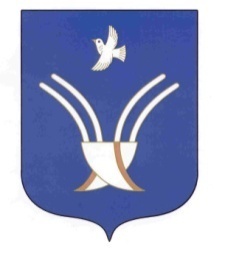 Администрация сельского поселения Юмашевский сельсоветмуниципального района Чекмагушевский район Республики Башкортостан